SKRIPSIFORMULASI SEDIAAN DEODORAN STICK DARI EKSTRAK ETANOL BUNGA KAMBOJA (Plumeria alba L) DAN UJI AKTIVITAS TERHADAP BAKTERI Staphylococcus epidermidis OLEH:ZAHRA BALQISNPM: 172114079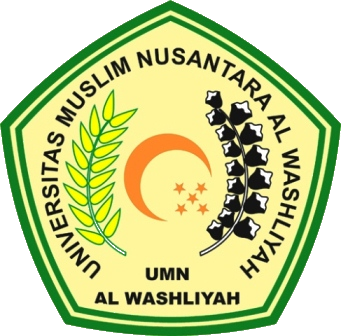 PROGRAM STUDI SARJANA FARMASI FAKULTAS FARMASI UNIVERSITAS MUSLIM NUSANTARA AL-WASHLIYAH MEDAN 2021